Технология развития критического мышления позволяет добиваться таких образовательных результатов как:Умение выражать свои мыслиУмение вырабатывать собственное мнение на основе осмысления различного опыта, идей и представленийУмение решать проблемыПовышение интереса как к изучаемому материалу, так и к самому процессу обучения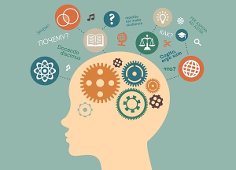 Составитель буклета: Соколова С.В., социальный педагогКонтакты: sokolova14@mail.ru8(34940)20015МУНИЦИПАЛЬНОЕ ОБРАЗОВАНИЕТАЗОВСКИЙ РАЙОНМуниципальное казённое дошкольное образовательное учреждениедетский сад «Оленёнок»Технология развития критического мышленияРайонное педагогическое совещание «Инновации в образовании: курс на повышение качества образования»Сентябрь-2019Верные и неверные утвержденияКорзина идейМозговой штурм1. Игра «Галактика идей, понятий…» аналог игры - дети рассказывают, что они знают о космосе, при этом за каждый ответ ребенок может закрепить свою звезду или другой космический объект на небосводе; тем самым получается Галактика.2.Приём «Выглядит, как… Звучит, как…» - дети сравнивают, проводят аналогии и ассоциации с понятием «Космос». Н-р ответы детей, Космос выгладит как что-то необъятное, яркое; он похож на темный котлован,Чтение с остановкамиЛогическая цепочкаРабота с вопросникамиПрием Чтение с остановками «Пирамида предсказаний».Воспитатель предлагает послушать албанскую народную сказку «Как солнце и луна друг к другу в гости ходили»Вопросы по содержанию сказки:- Как вы думаете, что может произойти в сказке с таким названием?- Как вы думаете, что подарит Луна Солнцу?- А что подарит царь света Луне?- Что будет дальше?- Чем закончится сказка«ромашка вопросов»Создание викторины на основе изученного материала«шесть шляп»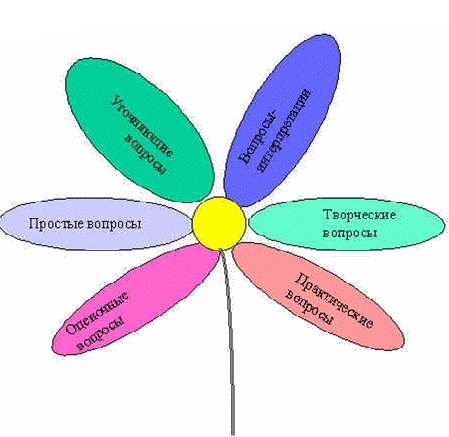 